                                                                                                 проект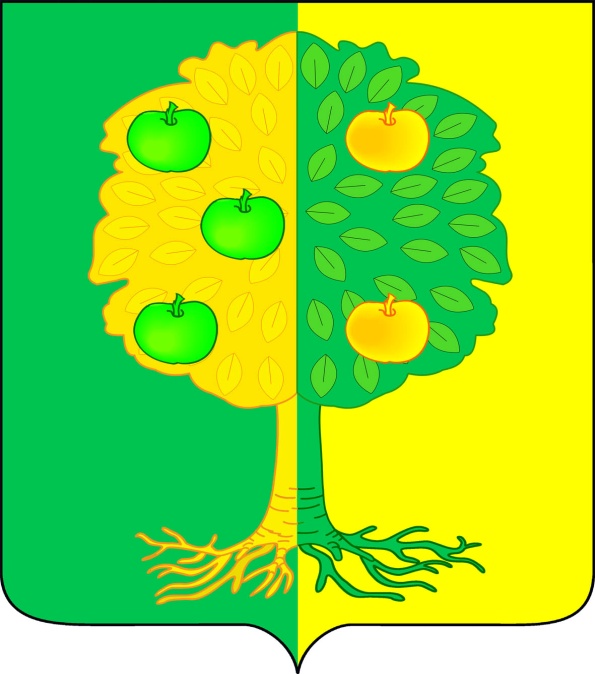 АДМИНИСТРАЦИЯ МИЧУРИНСКОГО СЕЛЬСКОГО ПОСЕЛЕНИЯ  ДИНСКОГО РАЙОНАПОСТАНОВЛЕНИЕот_____________                                                                                     №______поселок АгрономОб утверждении Порядка оформления и содержание  заданий  и порядка оформления должностными лицами  органа муниципального контроля результатов  мероприятия по контролю без взаимодействия с юридическими лицами, индивидуальными предпринимателями, в том числе результатов плановых (рейдовых) осмотров, обследований, исследований, измерений, наблюдений, устанавливаемые уполномоченным органом местного самоуправления           В соответствии со статьями 8.3, ч.4. ст.13.2 Федерального закона от 26 декабря 2008 года № 294-ФЗ «О защите прав юридических лиц и индивидуальных предпринимателей при осуществлении государственного контроля (надзора) и муниципального контроля» в редакции от 01.05.2017г. № 277-ФЗ,Уставом муниципального образования Мичуринское сельское поселение Динского района,  п о с т а н о в л я ю:1.Утвердить прилагаемый Порядок оформления и содержание  заданий  и порядка оформления должностными лицами  органа муниципального контроля результатов  мероприятия по контролю без взаимодействия с юридическими лицами, индивидуальными предпринимателями, в том числе результатов плановых (рейдовых) осмотров, обследований, исследований, измерений, наблюдений, устанавливаемые уполномоченным органом местного самоуправления (прилагается).  2. Общему отделу администрации Мичуринского сельского поселения (Исакова) обнародовать настоящее постановление и разместить его на официальном сайте администрации Мичуринского сельского поселения в информационно-телекоммуникационной сети Интернет. 3. Контроль за выполнением настоящего постановления возложить на заместителя главы  Мичуринского сельского поселения  О.А.Рассамаха.4. Постановление вступает в силу со дня его обнародования.Глава Мичуринского сельского поселения                                  В.Ю.ИвановПРИЛОЖЕНИЕУТВЕРЖДЕНОпостановлением администрацииМичуринского сельского поселения от ___________№________Порядокоформления и содержание  заданий  и порядка оформления должностными лицами  органа муниципального контроля результатов  мероприятия по контролю без взаимодействия с юридическими лицами, индивидуальными предпринимателями, в том числе результатов плановых (рейдовых) осмотров, обследований, исследований, измерений, наблюдений, устанавливаемые уполномоченным органом местного самоуправления  Общие положения 	1.1. Порядок разработан в соответствии с требованиями статей  8.3, 13.2 Федерального закона от 26 декабря 2008 года № 294-ФЗ «О защите прав юридических лиц и индивидуальных предпринимателей при осуществлении государственного контроля (надзора) и муниципального контроля» (далее - Федеральный закон № 294 – ФЗ) и устанавливает процедуру оформления заданий на проведение мероприятий  по контролю, при проведении которых не требуется взаимодействия с юридическими лицами, индивидуальными предпринимателями, содержания таких заданий, оформление результатов мероприятий. 1.2. Мероприятия по контролю, при проведении которых не требуется взаимодействие с юридическими лицами, индивидуальными предпринимателями, осуществляются с целью выявления нарушений  требований, установленных федеральными законами и законами Краснодарского края, требований, установленных муниципальными правовыми актами в соответствующей сфере деятельности (далее – обязательных требований), пресечению таких  нарушений, а также с целью проведения мероприятий, направленных на профилактику нарушений обязательных требований.	1.3. В рамках муниципального контроля проводятся следующие мероприятия по контролю, при проведении которых не требуется взаимодействия с юридическими лицами, индивидуальными предпринимателями (далее – мероприятия по контролю без взаимодействия с юридическими лицами, индивидуальными предпринимателями):1) плановые (рейдовые) осмотры (обследования) территорий в соответствии со статьей 13.2 Федерального закона № 294-ФЗ;2) административные обследования объектов земельных отношений;3) исследование и измерение параметров природных объектов окружающей среды (атмосферного воздуха, вод, почвы, недр) при осуществлении государственного экологического мониторинга, социально-гигиенического мониторинга в порядке, установленном законодательством Российской Федерации;4) измерение параметров функционирования сетей и объектов электроэнергетики, газоснабжения, водоснабжения и водоотведения, сетей и средств связи, включая параметры излучений радиоэлектронных средств и высокочастотных устройств гражданского назначения, в порядке, установленном законодательством Российской Федерации;5) наблюдение за соблюдением обязательных требований при распространении рекламы;6) наблюдение за соблюдением обязательных требований при размещении информации в сети "Интернет" и средствах массовой информации;7) наблюдение за соблюдением обязательных требований посредством анализа информации о деятельности либо действиях юридического лица и индивидуального предпринимателя, обязанность по представлению которой (в том числе посредством использования федеральных государственных информационных систем) возложена на такие лица в соответствии с федеральным законом;8) другие виды и формы мероприятий по контролю, установленные федеральными законами.1.4. При принятии решений о проведении мероприятий по контролю, без взаимодействия с юридическими лицами, индивидуальными предпринимателями, учитывается информация, поступившая в администрацию Мичуринского сельского поселения от:граждан и организаций;средств массовой информации, в том числе посредством информационно-телекоммуникационной сети «Интернет»;федеральных органов исполнительной власти и их территориальных органов, органов местного самоуправления;правоохранительных органов;органов прокуратуры;иных источников, если полученная информация содержит сведения о нарушении обязательных требований.Мероприятия по контролю без взаимодействия с юридическими лицами, индивидуальными предпринимателями,  проводятся  уполномоченными должностными лицами органов муниципального контроля в пределах своей компетенции на основании заданий на проведение таких мероприятий.II. Оформление заданий на проведение мероприятий по контролю без взаимодействия с юридическими лицами, индивидуальными предпринимателями, содержание таких заданий2.1. Задания на проведение мероприятий по контролю без взаимодействия с юридическими лицами, индивидуальными предпринимателями оформляются по типовым формам в соответствии с приложениями 1, 2 к настоящему Порядку.2.2. Задание на проведение мероприятия по контролю без взаимодействия с юридическим лицом, индивидуальным предпринимателем утверждается главой Мичуринского сельского поселения.2.3. Задание на проведение мероприятия по контролю без взаимодействия с юридическим лицом, индивидуальным предпринимателем должно содержать:- дату выдачи;- должность, фамилию, имя, отчество (при наличии) должностного лица, получающего задание на проведение мероприятия по контролю без взаимодействия с юридическим лицом, индивидуальным предпринимателем;- правовые основания проведения мероприятия по контролю без взаимодействия с юридическими лицами, индивидуальными предпринимателями;       - место проведения мероприятия;       - наименование информации, в отношении которой проводится анализ о деятельности либо действиях юридического лица и индивидуального предпринимателя (с указанием источника данной информации);- даты начала и окончания исполнения задания на проведение мероприятия по контролю без взаимодействия с юридическим лицом, индивидуальным предпринимателем.III. Порядок оформления результатов проведения мероприятий по контролю без взаимодействия с юридическими лицами, индивидуальными предпринимателями3.1. По результатам планового (рейдового) осмотра, обследования территорий в соответствии со ст. 132 ФЗ № 294 составляется акт осмотра, обследования территории в соответствии с приложением 3 к настоящему Порядку.3.1.1. Акт осмотра, обследования территории должен содержать:- дату и место составления акта осмотра, обследования территории;- наименование органа муниципального контроля;- фамилии, имена, отчества (при наличии) и должности должностного лица или должностных лиц, проводивших и участвовавших в осмотре, обследовании территории;- дату, время, продолжительность и место проведения осмотра, обследования территории;- краткую характеристику осматриваемой территории с указанием ее местоположения;- сведения о результатах осмотра территории, в том числе о выявленных нарушениях обязательных требований, об их характеристике;- сведения о лицах, допустивших нарушения, в случае, если удается установить таких лиц;- подпись должностного лица или должностных лиц, проводивших осмотр территории, и лиц, участвовавших в осмотре территории;- информацию о мероприятиях, проводимых в ходе осмотра территории: фотографирование, отбор проб и др. (указывать марку и ключевые параметры фотоаппарата и других технических средств);- приложения к акту осмотра, обследования территории (фотоматериалы, протоколы отбора проб).3.1.2. Акт осмотра, обследования территории оформляется в сроки проведения планового (рейдового) осмотра, обследования территории.3.2. По результатам выполненного анализа информации о деятельности либо действиях юридического лица и индивидуального предпринимателя, обязанность по предоставлению которой в администрацию района возложена на такое лицо в соответствии с федеральным законом, анализа информации, размещенной в сети "Интернет" и средствах массовой информации, должностными лицами органа муниципального контроля, составляется акт контрольного мероприятия по наблюдению за соблюдением обязательных требований посредством анализа информации (далее - акт контрольного мероприятия), в случае выявления нарушения обязательных требований.	3.2.1.Акт контрольного мероприятия должен содержать:- дату и место составления акта контрольного мероприятия;- фамилии, имена, отчества (при наличии) и должности должностного лица или должностных лиц, проводивших анализ информации;- дату, время, продолжительность и место проведения анализа информации;- источник информации (реквизиты документа, поступившего в администрацию района, адрес сайта в сети «Интернет», наименование, дата и номер  средства массовой информации, в котором была размещена информация);- сведения о результатах проведенного анализа информации, в том числе о выявленных нарушениях обязательных требований;- сведения о лицах, допустивших нарушения;- подпись должностного лица или должностных лиц, проводивших анализ информации;- приложения к акту контрольного мероприятия (документы, подтверждающие факт выявленного нарушения).3.2.2. Акт контрольного мероприятия оформляется в сроки проведения анализа о деятельности либо действиях юридического лица, индивидуального предпринимателя в соответствии с приложением 4 к настоящему Порядку.IV. Меры, принимаемые по фактам выявленныхнарушений обязательных требований   4.1. В случае выявления при проведении мероприятий по контролю без взаимодействия с юридическими лицами, индивидуальными предпринимателями нарушений обязательных требований, должностные лица органа муниципального контроля:	- принимают в пределах своей компетенции меры по пресечению таких нарушений, - направляют в письменной форме Главе района или первому заместителю главы администрации района мотивированное представление с информацией о выявленных нарушениях для принятия при необходимости решения о назначении внеплановой проверки юридического лица, индивидуального предпринимателя по основаниям, указанным в пункте 2 части 2 статьи 10 Федерального закона № 294-ФЗ.4.2. В случае выявления нарушений обязательных требований юридическими лицами и индивидуальными предпринимателями, относящимися в соответствии с законодательством Российской Федерации к объектам государственного контроля (надзора), материалы в течение двух рабочих дней после окончания мероприятия по контролю без взаимодействия с юридическим лицом, индивидуальным предпринимателем направляются в органы государственного контроля (надзора).4.3.В случае получения в ходе проведения мероприятий по контролю без взаимодействия с юридическими лицами, индивидуальными предпринимателями сведений о готовящихся нарушениях или признаках нарушения обязательных требований, указанных в частях 5-7 статьи 8.2 Федерального закона № 294-ФЗ, должностные лица органа муниципального контроля, ответственные за проведение плановых (рейдовых) осмотров, обследований, за проведение анализа информации,  направляют юридическому лицу, индивидуальному предпринимателю предостережение о недопустимости нарушения обязательных требований.      Приложение 1                                                  к  Порядку АДМИНИСТРАЦИЯ МИЧУРИНСКОГО СЕЛЬСКОГО ПОСЕЛЕНИЯ            __________ 2017Плановое (рейдовое) задание
на проведение плановых (рейдовых)осмотров, обследований от ____________                                                                                 № ___________            (дата)на проведение планового (рейдового) осмотра, обследования_____________________________________________________________________________________________________________________________________________________________________________________________________(место проведения планового рейдового осмотра, обследования)Правовые основания планового (рейдового) осмотра, обследования: (ссылка на положение нормативного правового акта, в соответствии с которым осуществляется плановый (рейдовый) осмотр, обследование; Дата начала и окончания исполнения планового (рейдового) задания: с   «	»	20	года    по «	»	20	 годаДолжностные лица, участвующие в проведении планового (рейдового) осмотра, обследования: ________________________________________________________________________(фамилия и инициалы, должность)Приложение  2                                                             к  Порядку АДМИНИСТРАЦИЯ МИЧУРИНСКОГО СЕЛЬСКОГО ПОСЕЛЕНИЯ            __________ 2017                                                                  ЗАДАНИЕна проведение мероприятия по наблюдению за соблюдением  обязательных требований посредством анализа информацииот ____________                                                                                № ___________            (дата)на проведение  мероприятия по наблюдению за соблюдением обязательных требований посредством анализа информации, поступившей в администрацию Мичуринского сельского поселения (размещенной в сети «Интернет», в средствах массовой информации) о деятельности либо действиях юридического лица, индивидуального предпринимателя, обязанность по предоставлению которой в администрацию района ( в том числе посредством использования федеральных государственных информационных систем ) возложена на указанное лицо в соответствии с федеральным законом: ______________________________________________________________________(место проведения мероприятия. наименование информации, источник информации, сведений, отчетов, сроки их предоставления, наименование нормативно-правового акта и  т.д.)Правовые основания проведения мероприятия по наблюдению за соблюдением обязательных требований посредством анализа информации: (ссылка на положение нормативного правового акта, в соответствии с которым осуществляется контрольное мероприятиеДата начала и окончания исполнения мероприятия по наблюдению за соблюдением обязательных требований посредством анализа информации о деятельности либо действиях юридического лица и индивидуального предпринимателя:     с   «	»	20	года    по «	»	20	 годаДолжностные лица, участвующие в проведении мероприятия по наблюдению за соблюдением обязательных требований посредством анализа информации: ___________________________________________________________________(фамилия и инициалы, должность)                                                      Приложение 3                                                                    к  Порядку АДМИНИСТРАЦИЯ МИЧУРИНСКОГО СЕЛЬСКОГО ПОСЕЛЕНИЯАКТ осмотра, обследования территории«___»__________ 20___г. на основании задания : ________________________________________________________________________________________________________(дата, номер, наименование задания)проведено обследование:_________________________________________________________(дата, время, продолжительность, место проведения планового рейдового осмотра, обследования: район, территория)Лица, проводившие осмотр территории: ___________________________________________________________________________________________________________________________________________________________При проведении осмотра территории присутствовали:_________________________________________________В ходе осмотра, обследования  территории установлено:_______________________________________________________________________________________________________________________________________________________________________________________________________________________________________________________________________________________________________________________________________________________________Прилагаемые документы: ________________________________________________________________________________(акт осмотра, обследования, фотоматериалы, протоколы отбора проб)Подписи лиц, проводивших осмотр, обследование:____________________________________________________________________________________________________________________________________Подписи лиц, присутствовавших при проведении осмотра:________________________________________________________________________                                                                                 Приложение                                                                              к акту осмотра   ФОТОМАТЕРИАЛЫприложение к акту осмотра, обследованияна предмет соблюдения  требований             N _________ от "__" ____________________ 20__ г.                              Фото N ______.                  Краткая характеристика, местоположение                                    (географическая привязка), дата съемки.Составил____________________________________    ___________________________________         (подпись, Ф.И.О.)                            (дата)                                                                          Приложение 4                                                                                     к  Порядку АДМИНИСТРАЦИЯ МИЧУРИНСКОГО СЕЛЬСКОГО ПОСЕЛЕНИЯАКТ контрольного мероприятия«___»__________ 20___г. на основании задания : __________________________________________________________________________________________________(дата, номер, наименование задания )проведено  контрольное мероприятие по наблюдению за соблюдением  обязательных требований посредством анализа   информации, поступившей в администрацию района (размещенной в сети «Интернет», в средствах массовой информации) ___________________________________________________________________________(место проведения контрольного мероприятия, дата, время продолжительность)Лица, проводившие  контрольное мероприятие:__________________________________________________________________________________________При проведении контрольного мероприятия присутствовали:В ходе контрольного мероприятия установлено:_______________________________________________________________________________________________________________________________________________________________________________________________________________________________________________________________________________________________________________________________________________________________________________________________________________________________________________________Прилагаемые документы: ___________________________________________________________________________Подписи лиц, проводивших осмотр, обследование:___________________________________________________________________________________________________________________________Подписи лиц, присутствовавших при проведении контрольного мероприятия:_______________________Приложение 5                                                                                     к  Порядку АДМИНИСТРАЦИЯ ТАРНОГСКОГО МУНИЦИПАЛЬНОГО РАЙОНАОтчет о выполнении мероприятия по контролю без взаимодействия с юридическим лицом, индивидуальным предпринимателем Отчет о выполнении задания по проведению мероприятия по контролю без взаимодействия с юридическим лицом, индивидуальным предпринимателем сдал:	/	(подпись, дата)	(фамилия и инициалы)Отчет о выполнении задания по проведению мероприятия по контролю без взаимодействия с юридическим лицом, индивидуальным предпринимателем принял:	/	/	(должность)	(подпись, дата)	(фамилия и инициалы)УТВЕРЖДАЮ:Глава Мичуринского сельского поселения_____________________________ Ф.И.О.                                 подписьУТВЕРЖДАЮ:Глава района (первый заместитель главы администрации района) _____________________________     Ф.И.О.                                 подпись.(место составления акта)(дата составления акта)(дата составления акта)(дата составления акта)(дата составления акта)(дата составления акта)                                            МЕСТО ДЛЯ  ФОТОГРАФИИ(место составления акта)(дата составления акта)(дата составления акта)(дата составления акта)(дата составления акта)(дата составления акта)Дата и времяначала проведения мероприятия по контролю без взаимодействия с юридическим лицом, индивидуальным предпринимателемДата и время окончания проведения мероприятия по контролю без взаимодействия с юридическим лицом, индивидуальным предпринимателемРезультаты проведения мероприятия по контролю без взаимодействия с юридическим лицом, индивидуальным предпринимателем123